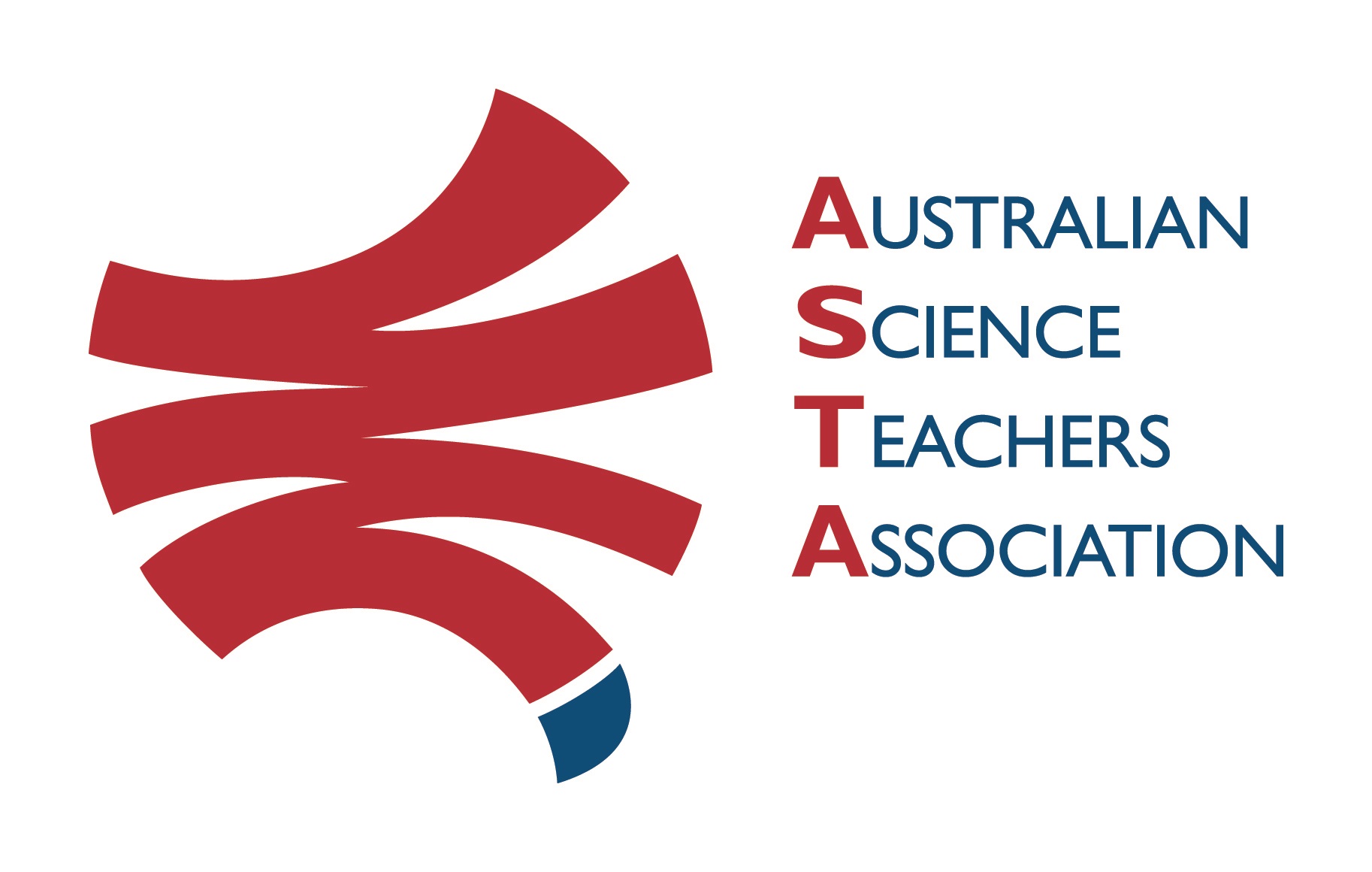 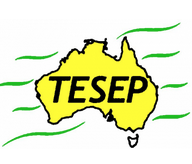 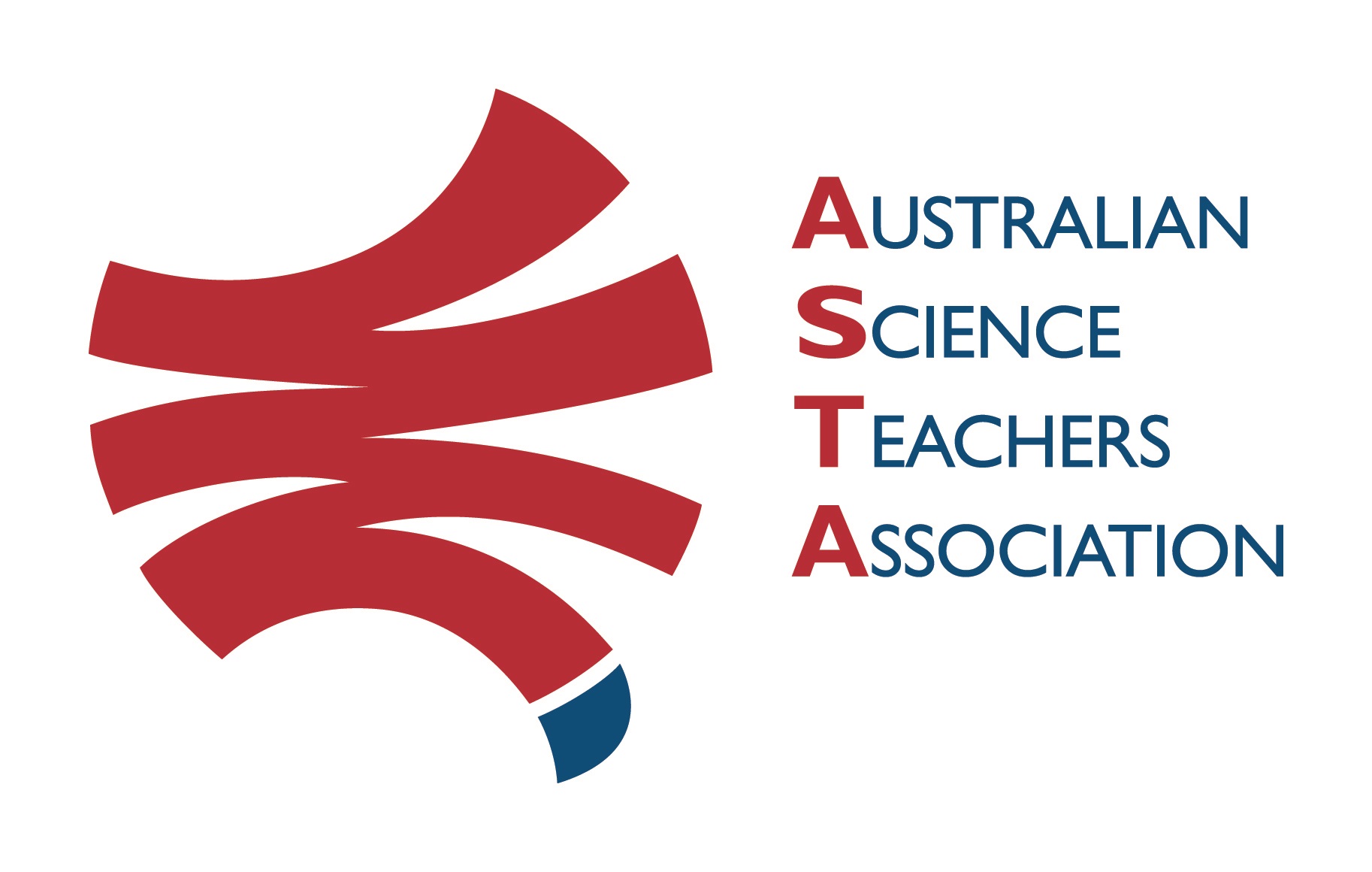 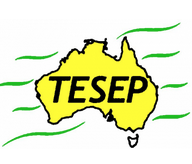 TESEP PRESENTS: AFTER SCHOOL PROFESSIONAL DEVELOPMENT (PD)Tue 9 May 2023, 3:30pm-6pm 2-PD Rocks (TESEP Rock Kit Teaching Pack) & Fossils, Natural Hazards & Volcanoes (& local geology Grampians region, Vic) Tue 16 May 4pm-6pm Fieldtrip, Rock Stories, Northern Grampians, (stories of the local rocks, guide through worksheets), meet at Halls Gap (details tbc) Host School: Stawell West PS, Cooper St, Stawell, Vic   Meeting Room: meeting hall Facilitator: Principal Anthony CainThe RocksExpo experience includes– 1. Incursions – classroom lessons with students and teachers.
2. PD workshops – After-school professional development workshops for teachers (1- to 2-PD sessions @ $25 per attendee for visiting teachers, FREE to host-school teachers).3. ASTA Certificate of attendance – A certificate of hours and workshop outcomes will be issued.4. FREE rock kit – Host to receive a FREE rock kit and Plate Tectonics poster.5. Introductory RocksExpo feature How to Use the Rock Kit and Teaching Pack (e.g. how to relate rock kit rocks to rock stories, 3D rendered samples, virtual thin sections and virtual outcrops). 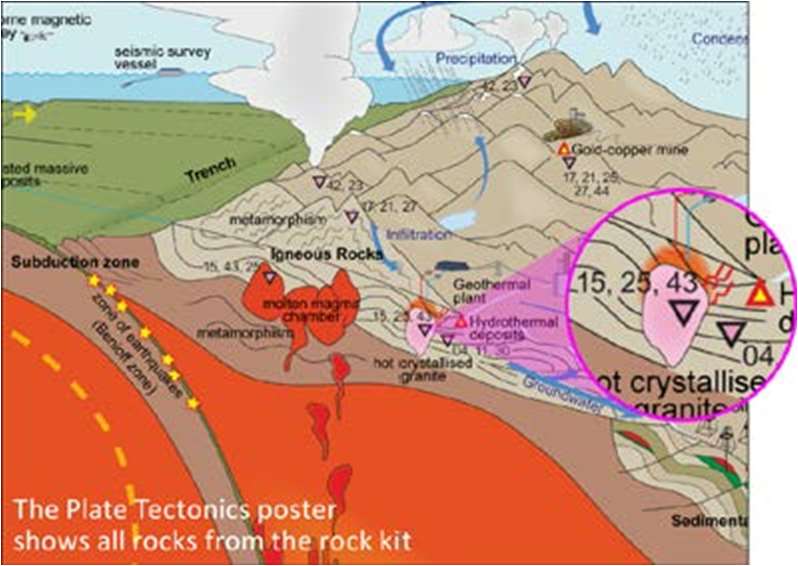 6. Subsequent RocksExpo topics can be chosen from TESEP’s “The Challenging Earth” series Presenters: Haydn Swan (a keen minerals geologist from Ballarat), will present PD workshops. Dr Stephen Carey (ex-Federation Univ, Ballarat) will lead the fieldtrip. He has many years of studying the geology of this region and in teaching earth science.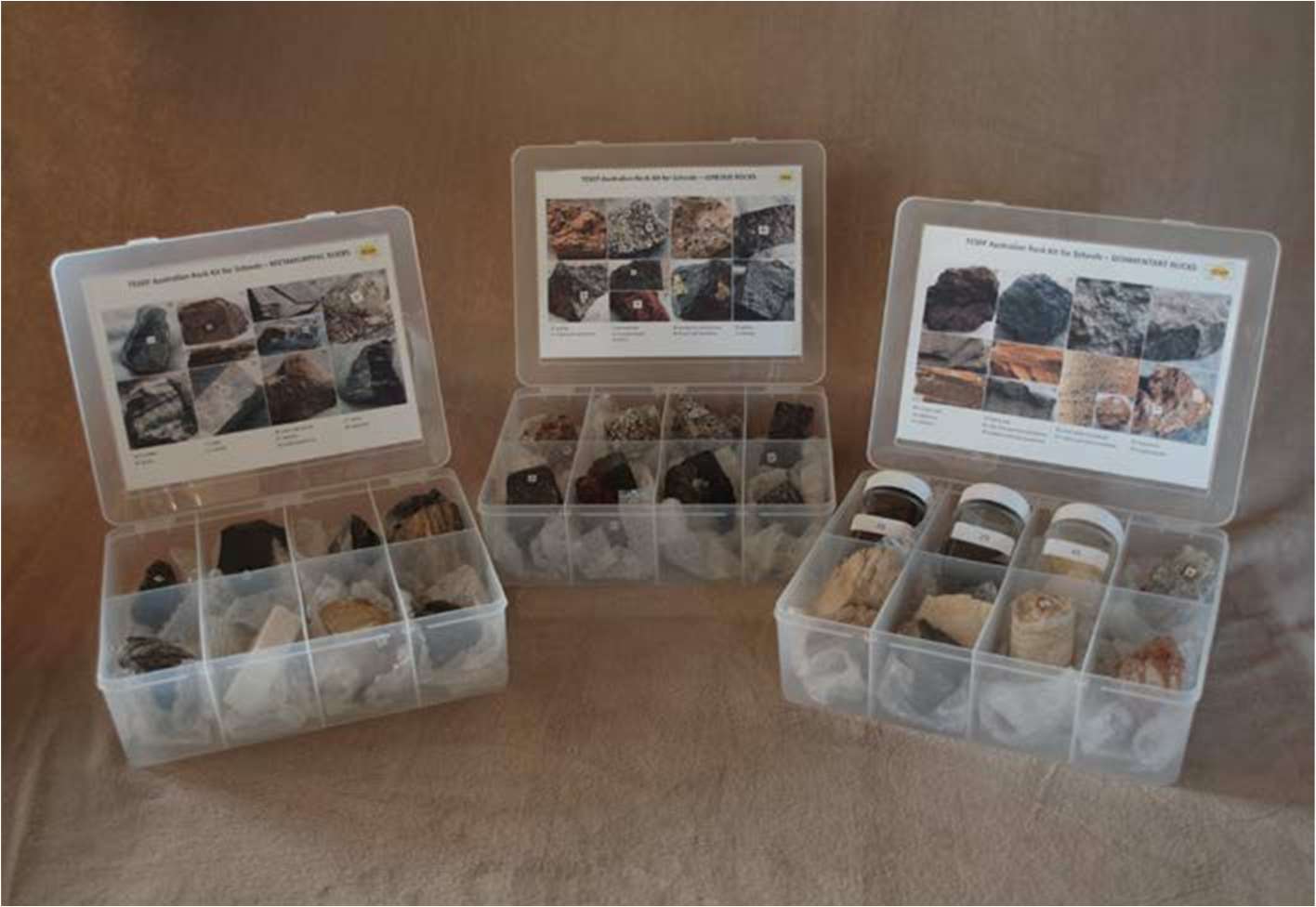 Booking form